北京外事服务职业教育集团邀请函北京外事服务职业教育集团各成员学校：为深入学习、贯彻《国家职业教育改革实施方案》，深化产教融合、校企合作，兹订于2019年3月 25日14：30-16：30在北京饭店举办“北京外事服务职业教育集团2019年工作会”。诚邀贵店领导参加。后附回执表，请3月20日前将回执表发至以下邮箱：waishijituan2019@126.com或与会务组联系。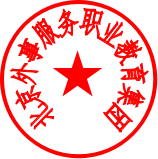 北京外事服务职业教育集团                                2019年3月12日会务组人员及联系方式：张朝辉     13910779690刘  静     13511033826李丽君     13691339887附：参会回执。请3月20日前发至：waishijituan2019@126.com参会回执单位：                             联系人：           电话：参会回执单位：                             联系人：           电话：参会回执单位：                             联系人：           电话：参会回执单位：                             联系人：           电话：参会回执单位：                             联系人：           电话：参会回执单位：                             联系人：           电话：序号姓名性别职务电话邮箱123